Publicado en Madrid el 24/05/2024 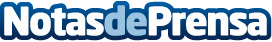 XTB y VanEck se alían para fomentar la inversión pasiva con ETFs en EspañaXTB, la fintech global que ofrece una plataforma de inversión online y uno de los principales brókeres del mundo, ha anunciado hoy un acuerdo de colaboración estratégico con VanEck, una de las principales gestoras de ETFs a nivel mundial, para promocionar la inversión pasiva a través de fondos cotizados y Planes de Inversión en EspañaDatos de contacto:Círculo de ComunicaciónCírculo de Comunicación910 001 948 Nota de prensa publicada en: https://www.notasdeprensa.es/xtb-y-vaneck-se-alian-para-fomentar-la Categorias: Nacional Finanzas Bolsa Actualidad Empresarial http://www.notasdeprensa.es